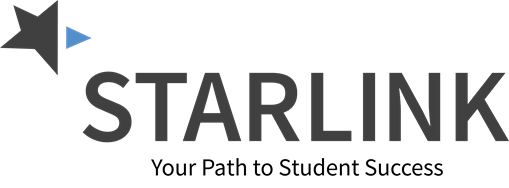 STARLINK Programming Schedule 2020-21SeptemberTitle IX Revisions with Dr. Susan Strauss*Title IX is a federal civil rights law passed as part of the Education Amendments of 1972. Several recent revisions under Title IX went into effect on August 14, 2020.  Dr. Susan Strauss is a nationally recognized expert, author, and international speaker on Title IX.  Dr. Strauss explains the latest revisions, regulations, and changes under the new law.Magna, 20 Minute Mentor: What Do Students Expect from Online Courses? Asking the right questions can be just as important as getting the right answers. This is particularly important when it comes to designing for the online student. Learn how you can create a better online course experience. This pointed and practical session will show you how to meet online students desires without sacrificing your standards.Magna, 20 Minute Mentor: How Do I Create a Climate for Learning in My Classroom? We’ve all encountered toxic learning environments—apathetic students, disillusioned faculty, an entire roomful of people waiting for class to just end, already. Keeping the classroom climate positive is the responsibility of both sides. Learn valuable concepts you can put to work right away in every class.Magna, 20 Minute Mentor: How Do I Discuss Academic Integrity During the First Class? The presenter explores the recommended option of prevention for dealing with the thorny problem of academic dishonesty as it relates to classroom management. He provides targeted solutions you can use as each semester begins.Trends & Issues: Episode 152: Predictions, Year and End of Decade Reviews, Security & Citizenship, and Hardware & SoftwareTrends & Issues: Episode 153: Hardware & Software, Computer Electronics Show Reviews & Reflections, Instructional Design & Professional Development for Instructional Designers & Educators, and Technology IntegrationOctoberMental Wellness Strategies with Ron Stout*Magna, 20 Minute Mentor: How Do I Infuse Equity into Any Online Class?  What does equity look like in the online classroom? This session will explore what it means to teach equitably and identifies five equitable practices that you can incorporate into your online courses.Magna, 20 Minute Mentor: How Can I Make the Activities in My Course More Inclusive? Students dealing with physical, cognitive, and other barriers to learning might not be able to participate fully in some activities because of their challenges. This fast and focused session will show you a practical approach to making accommodations and promoting equitable opportunity for learning and engagement for all your students.Magna, 20 Minute Mentor: How Do I Build Community in My Classroom? Community is an essential ingredient in the educational experience. Studies show that community building can increase retention, improve student’s cognitive intellectual development, and promote contributions to society. Find out why it's important for you to know how to create community.Trends & Issues: Episode 154: Hardware & Software, Instructional Design, Online Teaching & Learning, and Cybersecurity & CitizenshipTrends & Issues: Episode 155: Hardware & Software, Cybersecurity & Digital Citizenship, Online Teaching, and Virtual RealityNovemberCareer and Technical Education (CTE)*Hot Topic: Emotional Presence in Online Teaching*Magna, 20 Minute Mentor: How Can I Use Icebreakers to Connect with Students? You know teaching and learning are more effective when students are motivated. One of the keys to motivating students is finding out what makes them tick, and the sooner you can do that, the better. Learn how you can use class openings to forge connections with college students through introductory surveys, icebreakers, and more.Magna, 20 Minute Mentor: What Do I Need to Know About Referring Students for Help? Sooner or later, whether it's a student falling dangerously behind, exhibiting disturbing behavior, or something completely different, you're bound to encounter students who need more than you can give them. Recent campus tragedies highlight the crucial importance of skilled referrals. Learn how in this program.Magna, 20 Minute Mentor: What Should I Do When a Student Challenges My Authority? Students can challenge your authority in all sorts of ways. Some are overt (is he actually snoring?!), and some are not (that gentle pitter-pat you hear is most likely not rain on the roof…it's texting). This content-rich program examines effective and appropriate responses when students cross the line. Trends & Issues: Episode 156: Hardware & Software, Cybersecurity & Digital Citizenship, Online Teaching & Learning, and Instructional Technology in Higher EducationTrends & Issues: Episode 157: Suggestions and Resources for Transitioning to Distance Teaching and LearningDecemberMagna, 20 Minute Mentor: How Can Social Learning Be Used as a Reflective Practice in Faculty Development? Engaged and motivated faculty directly impact student success. This is why effective faculty development is essential! This program details a unique perspective on how to design and deliver programming for faculty success using social learning theory, where faculty are able to interact and learn directly from their peers.Magna, 20 Minute Mentor: What is the Leadership Advice I Ever Received? In this program, Ann Taylor, PhD, assistant dean for distance learning and director of the John A. Dutton e-Education Institute at Penn State University, shares her personal Top 10 pieces of advice that she's received while working in higher-education leadership for the past two decades, illustrating each with a story of its influence.Magna, 20 Minute Mentor: How Can Pure Heart Leadership Build Authenticity and Create Engaged and Empowered Teams? Pure Heart Leadership is a leadership approach, blending the psychology theories of Car Rogers, Albert Bandura, and Abraham Maslow, that encourages an authentic leadership while recognizing the individuality and strengths of leaders. This 20-Minute Mentor provides you with everything you need to know about this unique approach to leadership, led by the expert who developed this method.Trends & Issues: Episode 158: A Focus on Distance Teaching and Learning – Four TrendsTrends & Issues: Episode 159: Video Conferencing, Online Teaching, Online Instructional Resources, & Hardware and Software JanuaryMagna, 20 Minute Mentor: I am Teaching Online Next Term, What Do I Have to Know? If you're teaching your first online class next semester, and you're completely confident you know exactly what to do…then you're probably the first. If, on the other hand, you have more questions than answers, this program is tailor-made for you. We provide you with a 12-step framework for online teaching success.Magna, 20 Minute Mentor: How Can I Get Started with the Virtual Classroom? Teaching online requires shifts in your approach. We give you the instructional and logistical perspectives to succeed in the virtual classroom. Starting with a clarification of terms, you'll see how the synchronous environment of the online classroom lends itself to using other media to draw students in.Magna, 20 Minute Mentor: How Can I Convert a f2f Course to a Hybrid Course? We cover the process of online course conversion, from initial course review to working with technology. Learn a step-by-step approach to maximizing the educational benefits of blended learning—in a minimal amount of time make the most of what you're already doing and learn to use technology to enhance student engagement and learning.Trends & Issues: Episode 160: Teaching Online, Video Conferencing, Remote Learning, and Teaching Strategies & Instructional DesignTrends & Issues: Episode 161: Teaching Online, Remote Teaching, Hardware & Software, and University IssuesFebruaryLeadership Learning Strategies (Part 1) *Magna, 20 Minute Mentor: What Teaching Strategies Help Engage All Learners Online? Perception is critical to online learning. Not only that, online learning is difficult to navigate if students don't understand online learning basics. This difficulty is compounded when acculturative stress is present. Ensuring inclusivity and a sense of community is often much more difficult to do in the online setting, as face-to-face interaction is limited.Magna, 20 Minute Mentor: How Should I Manage My Online Course? Managing the workload of an online course can be more challenging than managing a face-to-face course. We walk you through an online instructor checklist created at Penn State University. When you have completed it, you will have created an instructor’s course manual that will help you stay organized, manage your workload, and keep your students working toward the learning goals.Magna, 20 Minute Mentor: How Can I Earn a Swift Trust in My Online Class? Discover how the core elements of creating trust—communicating fully and openly, delivering on promises, building confidence, recognizing concerns—can be accomplished in an online course setting.Trends & Issues: Episode 162:  Teaching Online, Remote Teaching, Hardware & Software, and Returning to School in the FallTrends & Issues: Episode 163: Teaching Online, Hardware & Software, Security & Safety, and Remote LearningMarchLeadership Learning Strategies (Part 2) *Magna, 20 Minute Mentor: How Can I Make My Exams More About Learning, Less About Grades? Learn how you can transform exams into enhanced opportunities for student learning with practical solutions to the three core problems with exams today. Making exams better suit your learning goals requires student participation at every step of the process. Your presenter, Maryellen Weimer, Ph.D., shares real-world, tested guidelines for integrating student input.Magna, 20 Minute Mentor: How Can I Make My Multiple-Choice Tests More Effective? Learn how to make your multiple-choice tests more effective by creating a test blueprint and formulating test questions that go beyond memorization to evaluate thinking skills. Testing is more than a responsibility for faculty members. It's an opportunity to assess the progress you and your students have made toward your learning objectives. Multiple choice tests aren't about playing the odds—instead, they can help you make the most of your chances to connect with students.Magna, 20 Minute Mentor: How Can Rubrics Make Grading Easier and Faster? Rubrics help you develop a better grading system, one that delivers fair results, helps students learn, and makes effective use of your time. In this program, you will get examples of the three basic formats for rubrics and explore seven key recommendations developed to help you transform the grading process.Magna, 20 Minute Mentor: How Can I Transform My Tests into Learning Tools? Tests and other assessments are effective tools for determining how well students learned (and how well you taught) earlier in the semester. But they don't really do much to help students learn in the present, or as the semester progresses. This fast, focused program will provide you with an assortment of tools and techniques to promote better learning.Trends & Issues: Episode 164: Teaching Online, Pandemic Reflections & Predictions for the Upcoming Academic Year, Hardware & Software, and the Digital Divide and Remote Learning AccessTrends & Issues: Episode 165: Teaching & Learning Online, Hardware & Software, Academic Year Planning, and Lessons LearnedAprilHot Topic: Relationship Between Pedagogy and Educational Technology*Magna, 20 Minute Mentor: How Can Backward Design Make More Course More Accessible? Backward design is an effective tool in supporting accessibility. Focusing on what you want students to get out of your course, through backward design, will help you develop creative and accessible assignments that help all students, whether or not they have a disability. Why struggle to remove barriers to learning when you can get things right the first time with backward design? Magna, 20 Minute Mentor: What If a Student Asks a Question I Can’t Answer? Learn how to respond to even the toughest questions that students pose with confidence and credibility. We help you develop a reliable strategy for fielding student questions without losing your cool or undermining your credibility.Magna, 20 Minute Mentor: How Should I Respond to Wrong (or Not Very Good) Answers? The stakes are high when an instructor responds to a student answer that is wrong or just not very good. What a teacher says to a student will influence future class participation and discussions. To increase the chances of student participation, it helps to have a repertoire of strategies to emplo We introduce you to 13 possible strategies and responses that you can use when a student has provided an answer that is wrong or not very good.Trends & Issues: Episode 166: Online Teaching and Learning, Reopening Schools, Hardware & Software, and Security & CitizenshipTrends & Issues: Episode 167: Online Teaching & Learning, Hardware & Software, Reopening Schools, and Blended & HyFlex ModelsMayAccessibility: What You Need to Know (Part 1)* Magna, 20 Minute Mentor: What is the Best Way to Grade Participation?  In this program, you’ll discover specific places where students benefit the most from UDL principles. You’ll see how to provide learners with full alternative paths through your courses—and how to execute this in about 20 months.Magna, 20 Minute Mentor: How Should We Measure Teaching Effectiveness? This program covers four effective UDL strategies that go beyond legal compliance requirements. You will finish with a 20-day plan to customize a learning experience for all students that will last throughout the course and beyond the classroomMagna, 20 Minute Mentor: What Should I Do When a Student Cheats?  Discover how UDL benefits all students and gives extra support to vulnerable groups, including single parents, working students, and military learners.Trends & Issues: Episode 168: Hardware & Software, Online Teaching & Learning, Pandemic Related Instructional Strategies, and Distance Education ResourcesTrends & Issues: Episode 169: Teaching Online, Remote Learning, Hardware & Software, and Instructional Design & Media ProductionJuneAccessibility: What You Need to Know (Part 2)* Magna, 20 Minute Mentor: What Kind of Questions Encourage Student Interaction? Changing how you use questions requires a few simple tweaks to your approach and not a major overhaul of your teaching methods. Learn the subtle things you can do to make your questions more powerful and your classroom interactions with students more fruitful.Magna, 20 Minute Mentor: Is there a Solution to Students Multitasking in Class? Distracted learning is, at times, hardly learning at all. Learn how multitasking during class affects learning and what you can do to change student behaviors and attitudes about dividing attention during class time.Magna, 20 Minute Mentor: Can I Use Low Stakes Quizzing to Enhance Learning? A frequent, low-stakes FLS grading strategy, when used correctly, can decrease your workload while increasing student motivation and confidence. As an added benefit, it helps ensure students arrive to class prepared and ready to learn. The idea behind FLS is simple: you give many grades with lower weights. Learn how this technique can benefit your classroom in this 20-Minute Mentor.Magna, 20 Minute Mentor: How Do I Address Teasing and Bullying Behavior in the Classroom? Bullying and teasing takes many forms, but none of them are acceptable in higher education classrooms. Brian Van Brunt, EdD, an experienced educator and counselor, shares a resolutely practical approach, developed to help you confront the issue of bullying or teasing in your classroom.Trends & Issues: Episode 170: Teaching Online, Remote Learning, Video Conferencing, & Security and CitizenshipTrends & Issues: Episode 171: Teaching & Learning Online, Hardware & Software, Fostering Remote Community & Engagement, and Video ConferencingJulyMagna, 20 Minute Mentor: How Can Higher Education Leadership Strengthen Campus-wide Collaboration? This 20-Minute Mentor provides direction to use the five Cs: Communication, Collaboration, Coordination, Cooperation, and Compliance, to lead your institution toward enhancing campus-wide buy-in and improving collaborations with all stakeholders.Magna, 20 Minute Mentor: What are 5 FAQs About Faculty Roles in the Flipped Classroom? This program will give you the confidence you need to start flipping your own courses right away. Discover the answers to the five most common areas of concern for instructors new to flipping.Magna, 20 Minute Mentor: How Can I Use Informal Writing as Part of a Low Stakes Grading Strategy?  Informal writing assignments can be part of your strategy of frequent, low-stakes (FLS) grading. This approach incorporates many informal, low-pressure writing assignments that keep students engaged in the course materials and continually improving. Find out how informal writing assignments can create a dialogue between the students and instructor, boost student confidence, and increase student motivation.Magna, 20 Minute Mentor: Is Your Syllabus Sending the Wrong Message? Your syllabus and classroom policies set the tone for your class, but they may not be creating a welcoming learning environment. Learn tips designed to help you use classroom policies to support student engagement and a smooth-running classroom.Trends & Issues: Episode 172: Teaching During the Pandemic, Hardware & Software, Instructional Design & Teaching in General, and Citizenship & SecurityTrends & Issues: Episode 173: No Clear Trends. Four Recommended ReadingsAugustMagna, 20 Minute Mentor: How Can I Enhance Class Using Story, Popular Media and Objects? Committed educators are always looking for dynamic ways to grab and hold their students’ attention, but we do more than list in-class activities. This practical and focused session is grounded in learning theory, such as idea-based, brain-based and situated learning, to give you a framework for ongoing exploration and innovation.Magna, 20 Minute Mentor: Can Service-Learning Work in My Discipline? Many educators believe that service-learning can be a valuable practice…for other educators. But they're sometimes at a loss to understand how it can be incorporated into their own disciplines. In this Magna 20-Minute Mentor, we show you what service-learning can add to your courses and provide concrete implementation strategies.Magna, 20 Minute Mentor: How Do I Choose Between Synchronous and Asynchronous Activities? Learn how to define, describe, and decide between synchronous activities and asynchronous online activities. Emphasizing learning objectives over technology, we walk you through a decision-making process based on what you want students to learn and helps you find the most effective way for them to process it.Magna, 20 Minute Mentor: How Can I Connect Students’ Interests to Course Content? When students see a clear link between their concerns and your course content, teaching and learning improve. The trick is establishing those connections. Alice Cassidy, PhD, shows you how to get students to make a personal investment in their learning—no matter how large or small your class may be.Trends & Issues: Episode 174: Hardware & Software, Instructional Design & Teaching, Security & Citizenship, and Virtual RealityTrends & Issues: Episode 175: Four Recommended Readings but No Clear Trends*STARLINK produced program will be released as a training series with multiple modules and assessment